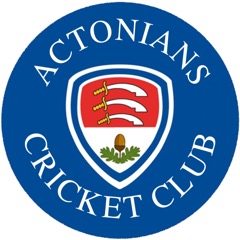 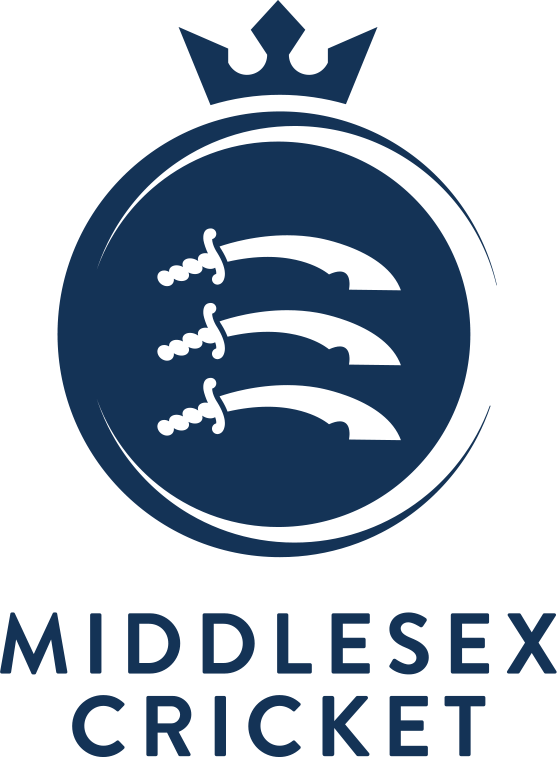 Club Development Plan (CDP)		Actonians Cricket Club		Oct-2019 to Sep-2022What do we need to do to achieve our Vision?What do we need to do to achieve our Vision?What do we need to do to achieve our Vision?What do we need to do to achieve our Vision?What do we need to do to achieve our Vision?What do we need to do to achieve our Vision?People/SocialWhat do we need to do to improve their experience?ObjectivesActionsWhoBy WhenCostPeople/SocialWhat do we need to do to improve their experience?To provide at least 2 additional UKCC level 2 coaches and 2 Level 1 coaches.Identify and encourage individuals, book relevant courses and pay for them.Lead coaches, Kevin Mahoney & Clifford PileApr-20£1000People/SocialWhat do we need to do to improve their experience?To continue to offer other forms of cricket across all age groups.Provide facilities for Middlesex Cricket and other bodies cricket related events.Marilyn Smith, Clifford Pile, Tamlyn WorrallAug 20£500People/SocialWhat do we need to do to improve their experience?To have at least 3 all club events each year as well as Junior section BBQ’s for parentsSchedule dates and events and advertise.Social committeeAnnuallyRaise funds from each eventPeople/SocialWhat do we need to do to improve their experience?Facilities/EnvironmentalWhat do we need to do to improve our facilities?ObjectivesActionsWhoBy WhenCostFacilities/EnvironmentalWhat do we need to do to improve our facilities?Provide new water tank for groundsman.Liaise with Association and GroundsmanKevin MahoneyJuly 20£16,000Facilities/EnvironmentalWhat do we need to do to improve our facilities?Provide new clubhouse and changing facilities to relevant ECB and statutory standards.Long term redevelopment of the ground in conjunction with the Actonians association sport club.Actonians Association, Cricket Club, Local authority & other governing bodies.2022To be determined.Facilities/EnvironmentalWhat do we need to do to improve our facilities?Finances/EconomicHow can we save and make money to invest in our club?ObjectivesActionsWhoBy WhenCostFinances/EconomicHow can we save and make money to invest in our club?Fundraise and ensure continued sound financial management.Continue with production of accounts and oversight by the committeeDominic WallaceCricket club CommitteeOngoing0Finances/EconomicHow can we save and make money to invest in our club?Liaise with Association on procurement of goods and services to obtain maximum economies of scale.Continue to develop proposals and strategy for Implementation.Cricket club and Association committeeOngoingTBC